Synthesis of Multifunctional Copolymers of Poly(methylphenylsilane) with (R)-N-(1-phenylethyl)methacrylamide, Disperse Red 1 Methacrylate and Their Optical and Photoluminescence PropertiesKm. Meenu1, Dibyendu S. Bag2, Rekha Lagarkha3, Radha Tomar4 and, Arvind Kumar Gupta51, 2Defence Material and Stores Research and Development Establishment (DMSRDE) P. O., G. T. Road, Kanpur-208013, INDIA3Department of Chemistry Bundelkhand University Jhansi-284128, INDIA   4SOS in Chemistry, Jiwaji University, Gwalior-474011, INDIA5Defence Research and Development Establishment (DRDE), Gwalior-474001, INDIAEmail: singhmeenu458@gmail.comSupplemental Materials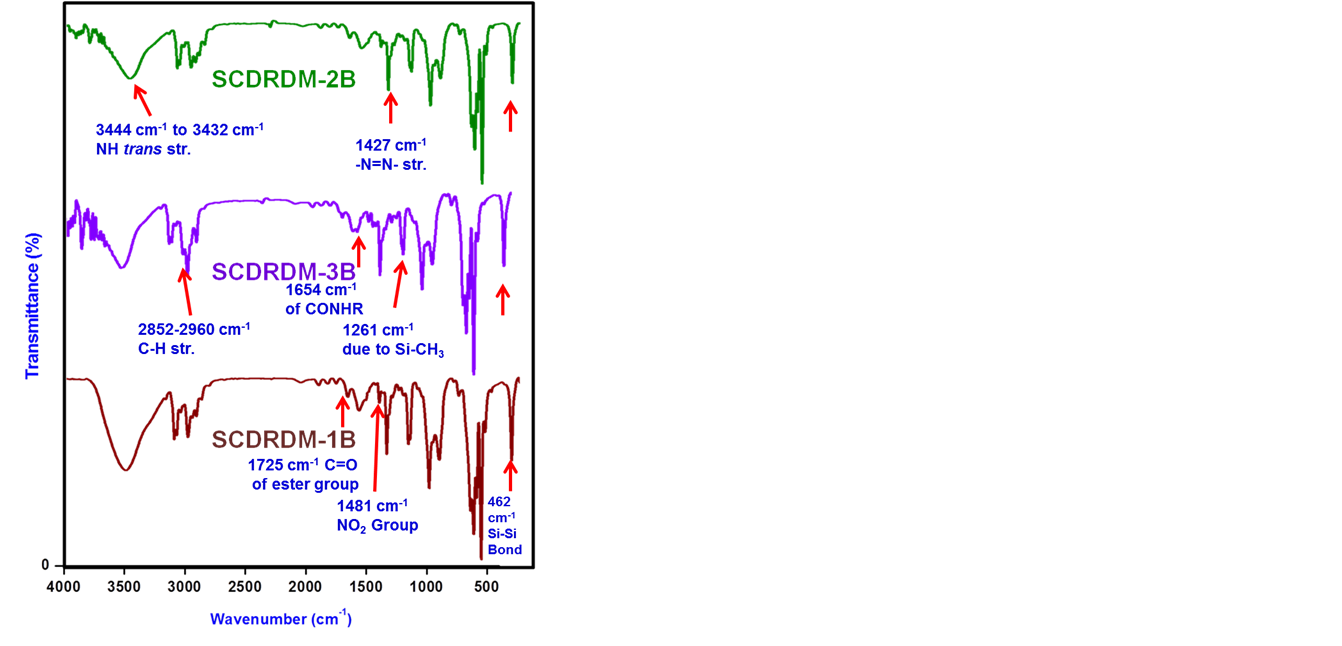 Figure 1: FTIR spectra of multifunctional chiral and photoactive polysilane copolymers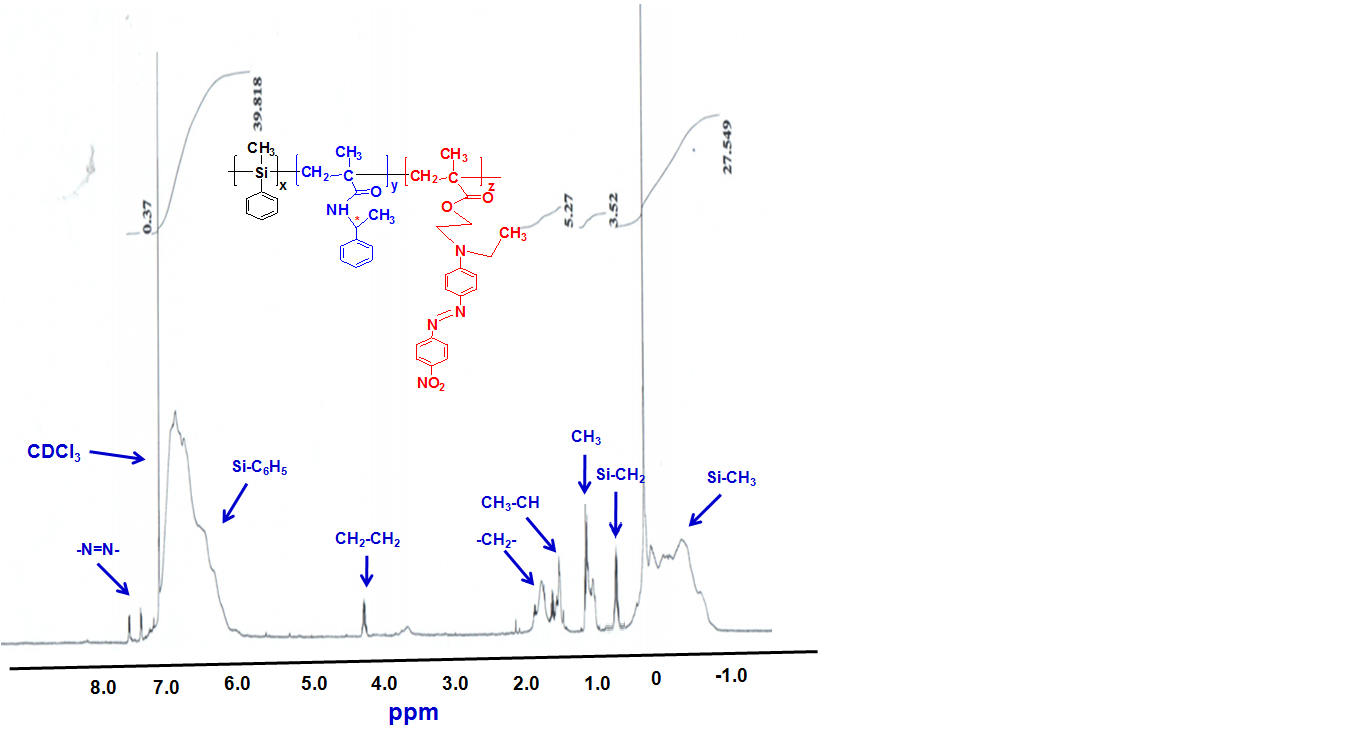 Figure 2: NMR analysis of multifunctional polysilane (SCDRDM-2B)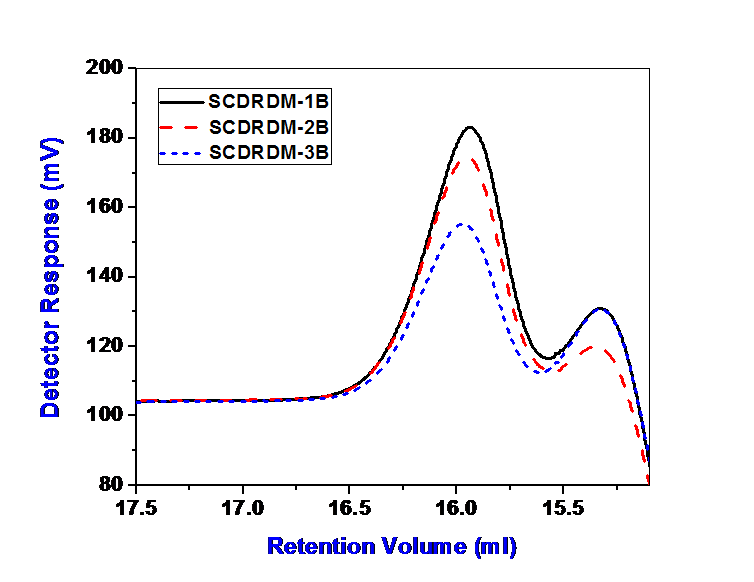 Figure S 3: Combined GPC chromatograms of SCDRDM copolymers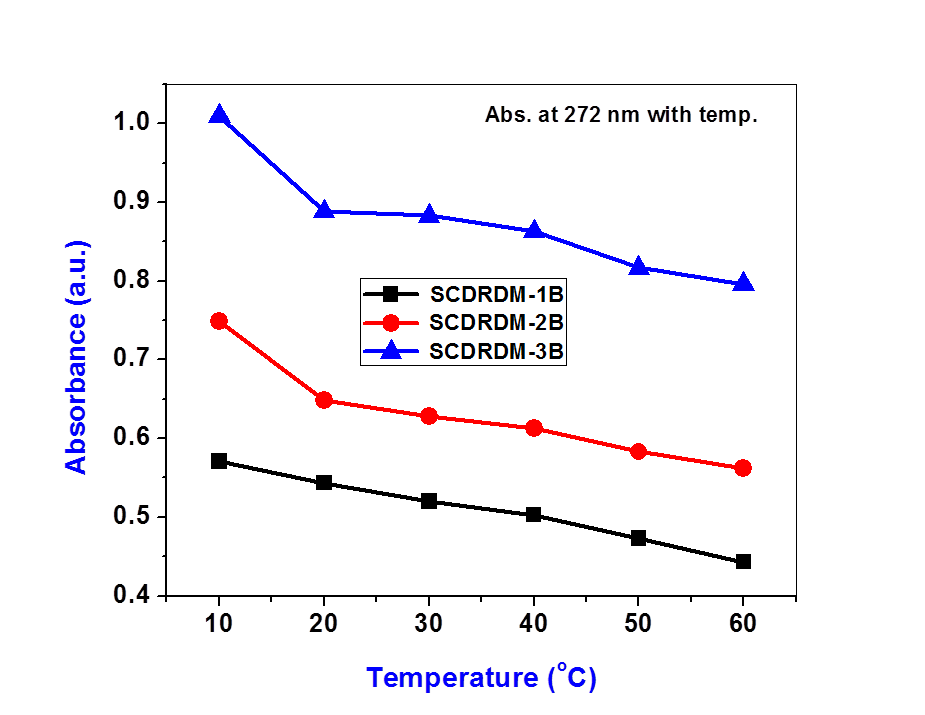 Figure 4: Temperature versus electronic absorbance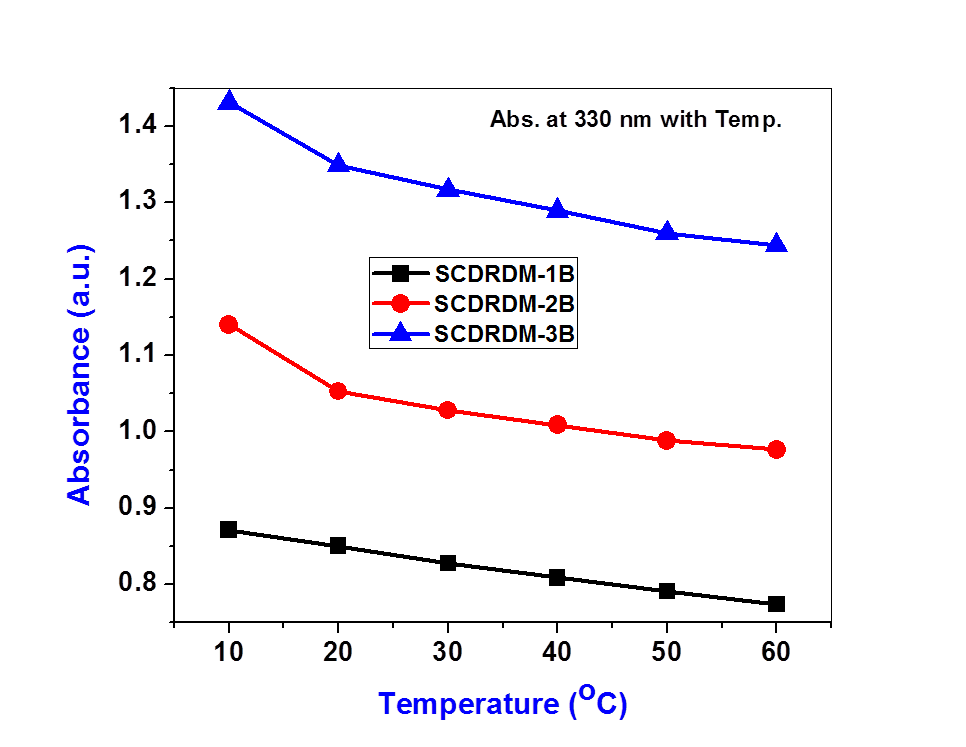 Figure S 5: Temperature versus electronic absorption (at 330 nm due to Si-Si bond)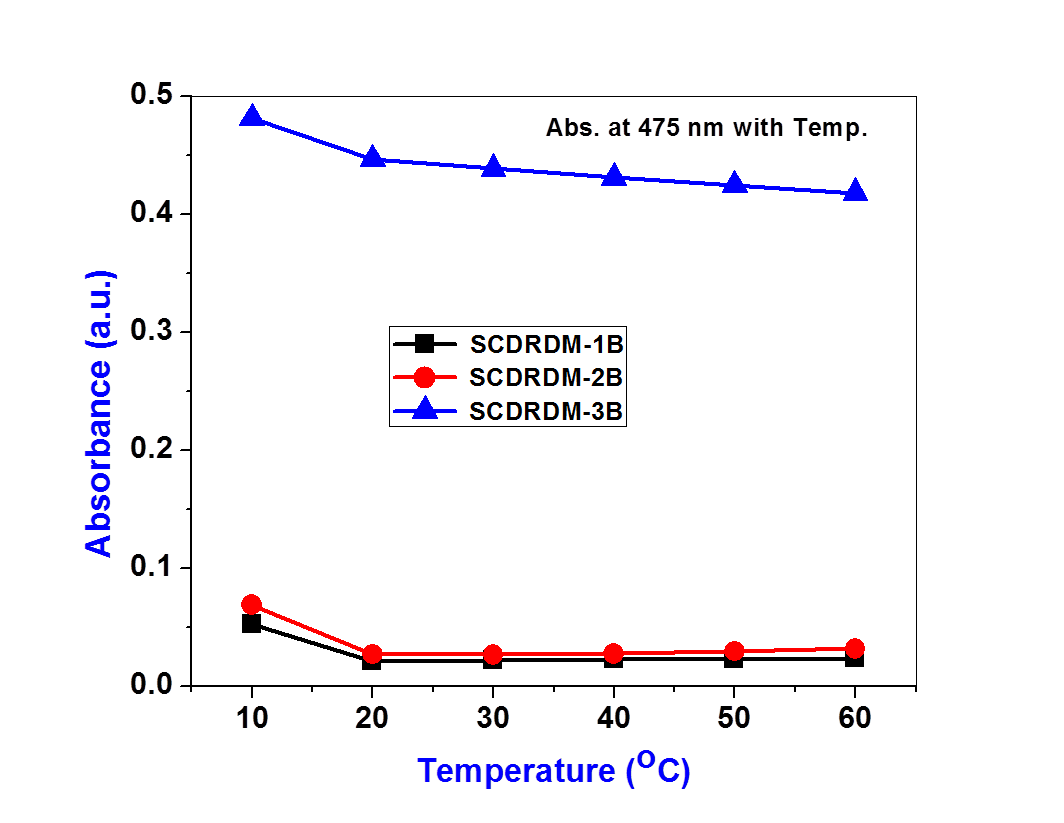 Figure S 6: Temperature versus electronic absorption (at 475 nm due to –N=N- group)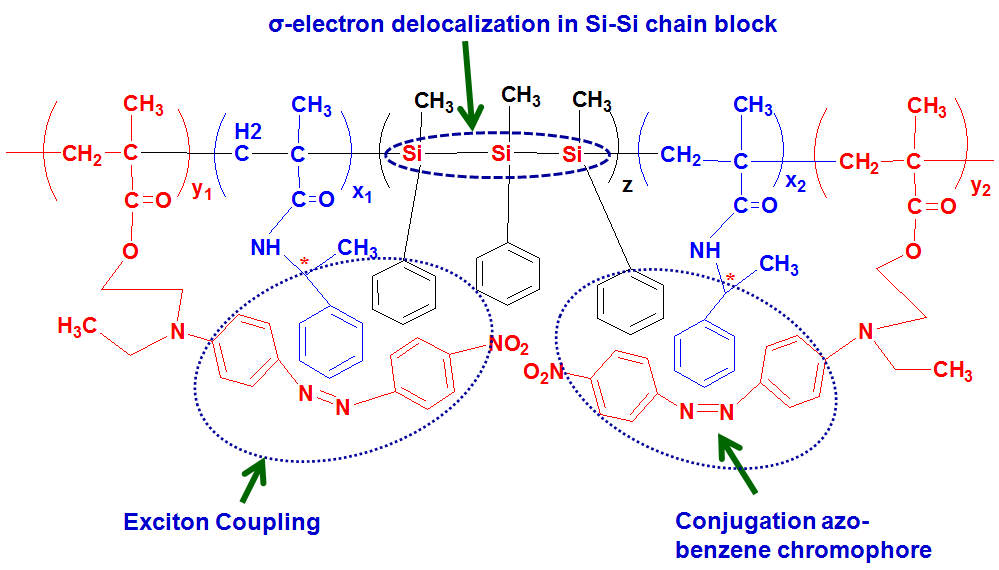 Scheme S 1: Plausible interaction of functional moieties in synthesized functional polysilanes (SCDRDM)